National Council on Disability 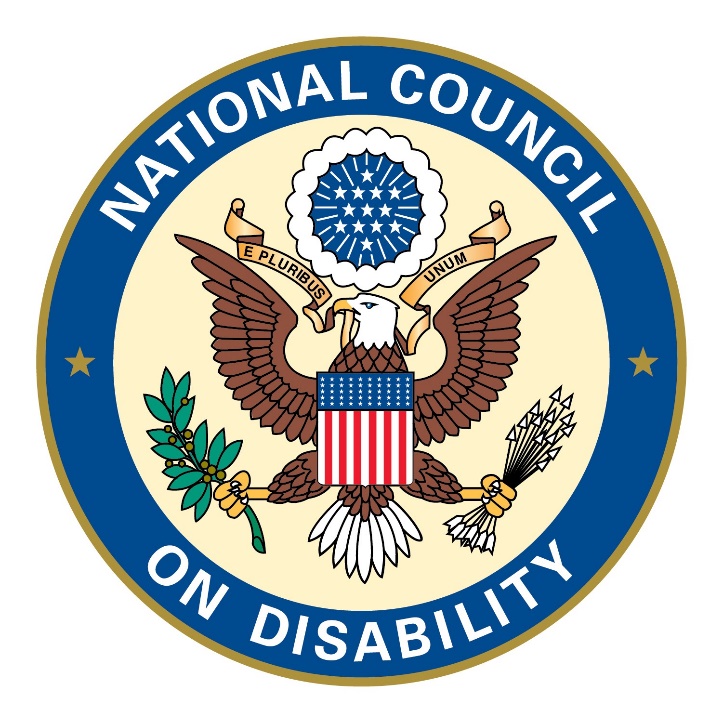 No FEAR Act Annual ReportFiscal Year (FY) 2018Table of ContentsIntroduction ...................................................................................................... 2Background ....................................................................................................... 3Data....................................................................................................................4Appendix I...........................................................................................................6Introduction The National Council on Disability (NCD) is an independent federal agency charged with advising the President, Congress, and other federal agencies regarding policies, programs, practices, and procedures that affect people with disabilities. NCD is comprised of a team of Presidential and Congressional appointees, an Executive Director appointed by the Chair, and a full-time professional staff.NCD was statutorily created in 1978 through amendment to the Rehabilitation Act of 1973 (29 U.S.C. 780 et seq.). The authorizing statute specifies the agency's duties, administrative powers, appropriations, and parameters regarding NCD Council and staff. The statute was amended by the Workforce Innovation and Opportunity Act (P.L. 113-128) in 2014.NCD values each employee and is committed to creating and sustaining an environment where each employee can contribute to fulfilling the mission of the agency.  NCD has zero tolerance for discrimination.  The agency’s policies and procedures are in line with all anti-discrimination laws and merit promotion principles.  NCD’s Equal Employment Opportunity policy prohibits discrimination based on race, color, religion, national origin, sex (including sexual harassment and sexual orientation), age (40 years and over), disability (mental and physical), genetic information, or reprisal for any protected activity. The agency is also committed to affording employees their rights and protections available under federal antidiscrimination, whistleblower protection, and retaliation laws. BackgroundThe Notification and Federal Employee Antidiscrimination and Retaliation Act of 2002, Public Law 107-174, went into effect on October 1, 2003.  The act requires federal agencies to be accountable for violations of antidiscrimination and whistleblower protection laws and post certain statistical data relating to federal sector EEO complaints filed with the agency. Section 203 of the No FEAR Act requires that each federal agency submit an annual report to Congress.  Agencies must report: The number of federal court cases arising under each of the respective areas of law specified in the act in which discrimination was alleged; The status or disposition of cases;  The amount of money required to be reimbursed; The number of employees disciplined; Any policies implemented related to appropriate disciplinary actions against a federal employee who discriminated against any individual, or committed a prohibited personnel practice; and An analysis of the data collected with respect to trends, causal analysis, and other forms for analysis. Section 203 of the No FEAR Act requires federal agencies to submit annual reports to: The Speaker of the House of Representatives; The President Pro Tempore of the Senate; The Committees on Governmental Affairs of the Senate and Government Reform of the House of Representatives;Each committee of Congress with jurisdiction relating to the agency;The Attorney General; The Chair of the Equal Employment Opportunity Commission; and The Director of the Office of Personnel Management. DataThe number of cases in federal court pending or resolved in each fiscal year and arising under each of the respective provisions of the federal antidiscrimination laws and whistleblower protection laws applicable to them as defined in 5 C.F.R. 724.102, in which an employee, former employee, or applicant alleged a violation(s) of these laws, separating data by the provision(s) of law involved. None. (a) The status or disposition of cases described in question (1); (b) the amount of money required to be reimbursed to the Judgment Fund by the agency for payments as defined in 5 C.F.R. 724.102; and (c) the amount of reimbursement to the Fund for attorney’s fees where such fees have been separately designated. (a) None. (b) None. (c) None. In connection with the cases identified above, the total number of employees in each fiscal year disciplined (reprimand, suspension without pay, reduction in grade or pay, or removal) and the specific nature of the disciplinary actions taken, separated by the provision(s) of law involved.None.The final year-end data about discrimination complaints for each fiscal year that was posted in accordance with Equal Employment Opportunity Regulations 29 C.F.R. 1614.701, and what follows. See Appendix I, page 6Whether in connection with cases in federal court, the number of employees in each fiscal year disciplined in accordance with agency policy.  The specific nature—for example, a reprimand—of the disciplinary actions taken must be identified. None.   A detailed description of the agency’s policy for taking disciplinary action against federal employees for conduct that is inconsistent with federal antidiscrimination laws and whistleblower protection laws or for conduct that constitutes another prohibited personnel practice revealed in connection with agency investigations of alleged violations of these laws. Disciplinary actions against employees for conduct inconsistent with federal antidiscrimination laws and whistleblower protections or for conduct which constitutes a prohibited personnel practice are determined based on the circumstances. An analysis of the information described under paragraphs (1) through (6) (in conjunction with data provided to the Equal Employment Opportunity Commission in compliance with part 1614 of title 29 of the Code of Federal Regulations) including: an examination of trends;causal analysis; practical knowledge gained through experience; andany actions planned or taken to improve the complaint or civil rights programs of the agency. NCD complaint activity data demonstrated 0% increase in complaints filed. NCD will continue to promote a fair and inclusive workplace.For each fiscal year, any adjustment needed or made to the agency's budget to comply with its Judgment Fund reimbursement obligations incurred under 5 C.F.R. 724.103.None. The agency’s written plan developed under 5 C.F.R. 724.203(a) to train its employees. NCD has fully implemented No FEAR Act training for staff as directed by law and by Office of Personnel Management regulations. Pursuant to agency policy, NCD provides regular EEO training to managers.  The agency also provides EEO training to all new hires, and EEO information is posted on the agency’s internal website and updated posters are available for all employees to view.Appendix I:Equal Employment Opportunity Data Posted Pursuant to the No Fear Act:Equal Employment Opportunity Data Posted Pursuant to the No Fear Act:Equal Employment Opportunity Data Posted Pursuant to the No Fear Act:Equal Employment Opportunity Data Posted Pursuant to the No Fear Act:Equal Employment Opportunity Data Posted Pursuant to the No Fear Act:Equal Employment Opportunity Data Posted Pursuant to the No Fear Act:Equal Employment Opportunity Data Posted Pursuant to the No Fear Act:National Council on Disability National Council on Disability National Council on Disability National Council on Disability National Council on Disability National Council on Disability National Council on Disability For 1st Quarter 2019 for period ending December 31, 2018For 1st Quarter 2019 for period ending December 31, 2018For 1st Quarter 2019 for period ending December 31, 2018For 1st Quarter 2019 for period ending December 31, 2018For 1st Quarter 2019 for period ending December 31, 2018For 1st Quarter 2019 for period ending December 31, 2018For 1st Quarter 2019 for period ending December 31, 2018Complaint ActivityComparative DataComparative DataComparative DataComparative DataComparative Data2019 Thru  12-31Complaint ActivityPrevious Fiscal Year DataPrevious Fiscal Year DataPrevious Fiscal Year DataPrevious Fiscal Year DataPrevious Fiscal Year Data2019 Thru  12-31Complaint Activity201420152016201720182019 Thru  12-31Number of Complaints Filed000000Number of Complainants000000Repeat Filers000000Complaints by BasisComparative DataComparative DataComparative DataComparative DataComparative DataComplaints by BasisPrevious Fiscal Year DataPrevious Fiscal Year DataPrevious Fiscal Year DataPrevious Fiscal Year DataPrevious Fiscal Year Data2019 Thru  12-31Note: Complaints can be filed alleging multiple bases. The sum of the bases may not equal total complaints filed.201420152016201720182019 Thru  12-31Race000000Color000000Religion000000Reprisal000000Sex000000National Origin000000Equal Pay Act000000Age000000Disability000000Genetic Information000000Non-EEO000000Complaints by IssueComparative DataComparative DataComparative DataComparative DataComparative DataComplaints by IssuePrevious Fiscal Year DataPrevious Fiscal Year DataPrevious Fiscal Year DataPrevious Fiscal Year DataPrevious Fiscal Year Data2019 Thru  12-31Note: Complaints can be filed alleging multiple issues. The sum of the issues may not equal total complaints filed.201420152016201720182019 Thru  12-31Appointment/Hire000000Assignment of Duties000000Awards000000Conversion to Full-time000000Disciplinary ActionDisciplinary ActionDisciplinary ActionDisciplinary ActionDisciplinary ActionDisciplinary ActionDisciplinary ActionDemotion000000Reprimand00000Removal000000Suspension000000Other000000Duty Hours000000Evaluation Appraisal000000Examination/Test000000HarassmentHarassmentHarassmentHarassmentHarassmentHarassmentHarassmentNon-Sexual000000Sexual000000Medical Examination000000Pay (Including Overtime)000000Promotion/Non-Selection000000Reassignment Reassignment Reassignment Reassignment Reassignment Reassignment Reassignment Denied000000Directed000000Reasonable Accommodation000000Reinstatement000000Retirement000000Termination000000Terms/Conditions of Employment000000Time and Attendance000000Training000000Other000000Processing Time Comparative DataComparative DataComparative DataComparative DataComparative DataProcessing Time Previous Fiscal Year DataPrevious Fiscal Year DataPrevious Fiscal Year DataPrevious Fiscal Year DataPrevious Fiscal Year Data2019 Thru  12-31Processing Time 201420152016201720182019 Thru  12-31Complaints pending during fiscal year1.0011100Average number of days in investigation stage164.0000000Average number of days in final action stage0.00063000Complaint pending during fiscal year where hearing was requested1.0011100Average number of days in investigation stage164.0000000Average number of days in final action stage0.00063000Complaint pending during fiscal year where hearing was not requested0.0000000Average number of days in investigation stage164.0000000Average number of days in final action stage0.00063000Complaints Dismissed by AgencyComparative DataComparative DataComparative DataComparative DataComparative Data2019 Thru  12-31Complaints Dismissed by AgencyPrevious Fiscal Year DataPrevious Fiscal Year DataPrevious Fiscal Year DataPrevious Fiscal Year DataPrevious Fiscal Year Data2019 Thru  12-31Complaints Dismissed by Agency201420152016201720182019 Thru  12-31Total Complaints Dismissed by Agency000000Average days pending prior to dismissal000000Complaints Withdrawn by ComplainantsComplaints Withdrawn by ComplainantsTotal Complaints Withdrawn by Complainants000000Total Final Actions Finding DiscriminationComparative DataComparative DataComparative DataComparative DataComparative DataComparative DataComparative DataComparative DataComparative DataComparative DataTotal Final Actions Finding DiscriminationPrevious Fiscal Year DataPrevious Fiscal Year DataPrevious Fiscal Year DataPrevious Fiscal Year DataPrevious Fiscal Year DataPrevious Fiscal Year DataPrevious Fiscal Year DataPrevious Fiscal Year DataPrevious Fiscal Year DataPrevious Fiscal Year Data2019 Thru  12-312019 Thru  12-31Total Final Actions Finding Discrimination20142014201520152016201620172017201820182019 Thru  12-312019 Thru  12-31Total Final Actions Finding Discrimination#%#%#%#%#%#%Total Number Findings000000Without Hearing0000000000With Hearing0000000000Findings of Discrimination Rendered by BasisComparative DataComparative DataComparative DataComparative DataComparative DataComparative DataComparative DataComparative DataComparative DataComparative DataFindings of Discrimination Rendered by BasisPrevious Fiscal Year DataPrevious Fiscal Year DataPrevious Fiscal Year DataPrevious Fiscal Year DataPrevious Fiscal Year DataPrevious Fiscal Year DataPrevious Fiscal Year DataPrevious Fiscal Year DataPrevious Fiscal Year DataPrevious Fiscal Year DataNote: Complaints can be filed alleging multiple bases. The sum of the bases may not equal total complaints and findings.2019 Thru  12-312019 Thru  12-31Note: Complaints can be filed alleging multiple bases. The sum of the bases may not equal total complaints and findings.20142014201520152016201620172017201820182019 Thru  12-312019 Thru  12-31Note: Complaints can be filed alleging multiple bases. The sum of the bases may not equal total complaints and findings.#%#%#%#%#%#%Total Number Findings000000Race0000000000Color0000000000Religion0000000000Reprisal0000000000Sex0000000000National Origin0000000000Equal Pay Act0000000000Age0000000000Disability0000000000Genetic Information0000000000Non-EEO0000000000Findings After Hearing0000000000Race0000000000Color0000000000Religion0000000000Reprisal0000000000Sex0000000000National Origin0000000000Equal Pay Act0000000000Age0000000000Disability0000000000Genetic Information0000000000Non-EEO0000000000Findings Without Hearing0000000000Race0000000000Color0000000000Religion0000000000Reprisal0000000000Sex0000000000National Origin0000000000Equal Pay Act0000000000Age0000000000Disability0000000000Genetic Information0000000000Non-EEO0000000000Findings of Discrimination Rendered by IssueComparative DataComparative DataComparative DataComparative DataComparative DataComparative DataComparative DataComparative DataComparative DataComparative Data2019 Thru  12-312019 Thru  12-31Findings of Discrimination Rendered by IssuePrevious Fiscal Year DataPrevious Fiscal Year DataPrevious Fiscal Year DataPrevious Fiscal Year DataPrevious Fiscal Year DataPrevious Fiscal Year DataPrevious Fiscal Year DataPrevious Fiscal Year DataPrevious Fiscal Year DataPrevious Fiscal Year Data2019 Thru  12-312019 Thru  12-31Findings of Discrimination Rendered by Issue20142014201520152016201620172017201820182019 Thru  12-312019 Thru  12-31Findings of Discrimination Rendered by Issue#%#%#%#%#%#%Total Number Findings000000Appointment/Hire0000000000Assignment of Duties0000000000Awards0000000000Conversion to Full-time0000000000Disciplinary Action0000000000Demotion0000000000Reprimand0000000000Suspension0000000000Removal0000000000Other0000000000Duty Hours0000000000Evaluation Appraisal0000000000Examination/Test0000000000Harassment0000000000Non-Sexual0000000000Sexual0000000000Medical Examination0000000000Pay (Including Overtime)0000000000Promotion/Non-Selection0000000000Reassignment0000000000Denied0000000000Directed0000000000Reasonable Accommodation0000000000Reinstatement0000000000Retirement0000000000Termination0000000000Terms/Conditions of Employment0000000000Time and Attendance0000000000Training0000000000Other0000000000Findings After Hearing0000000000Appointment/Hire0000000000Assignment of Duties0000000000Awards0000000000Conversion to Full-time0000000000Disciplinary Action0000000000Demotion0000000000Reprimand0000000000Suspension0000000000Removal0000000000Other0000000000Evaluation Appraisal0000000000Examination/Test0000000000Harassment0000000000Non-Sexual0000000000Sexual0000000000Medical Examination0000000000Pay (Including Overtime)0000000000Promotion/Non-Selection0000000000Reassignment0000000000Denied0000000000Directed0000000000Reasonable Accommodation0000000000Reinstatement0000000000Retirement0000000000Termination0000000000Terms/Conditions of Employment0000000000Time and Attendance0000000000Training0000000000Other0000000000Findings Without Hearing0000000000Appointment/Hire0000000000Assignment of Duties0000000000Awards0000000000Conversion to Full-time0000000000Disciplinary Action0000000000Demotion0000000000Reprimand0000000000Suspension0000000000Removal0000000000Other0000000000Duty Hours0000000000Evaluation Appraisal0000000000Examination/Test0000000000Harassment0000000000Non-Sexual0000000000Sexual0000000000Medical Examination0000000000Pay (Including Overtime)0000000000Promotion/Non-Selection0000000000Reassignment0000000000Denied0000000000Directed0000000000Reasonable Accommodation0000000000Reinstatement0000000000Retirement0000000000Termination0000000000Terms/Conditions of Employment0000000000Time and Attendance0000000000Training0000000000Other0000000000Pending Complaints Filed in Previous Fiscal Years by StatusComparative DataComparative DataComparative DataComparative DataComparative Data2019 Thru  12-31Pending Complaints Filed in Previous Fiscal Years by StatusPrevious Fiscal Year DataPrevious Fiscal Year DataPrevious Fiscal Year DataPrevious Fiscal Year DataPrevious Fiscal Year Data2019 Thru  12-31Pending Complaints Filed in Previous Fiscal Years by Status201420152016201720182019 Thru  12-31Total complaints from previous Fiscal Years111100Total Complainants111100Number complaints pendingNumber complaints pendingNumber complaints pendingNumber complaints pendingNumber complaints pendingNumber complaints pendingInvestigation100000Hearing111000Final Action001000Appeal with EEOC Office of Federal Operations000100Complaint InvestigationsComparative DataComparative DataComparative DataComparative DataComparative Data2019 Thru  12-31Complaint InvestigationsPrevious Fiscal Year DataPrevious Fiscal Year DataPrevious Fiscal Year DataPrevious Fiscal Year DataPrevious Fiscal Year Data2019 Thru  12-31Complaint Investigations201420152016201720182019 Thru  12-31Pending Complaints Where Investigations Exceeds Required Time Frames100000